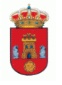 Ayuntamiento de Pancorbo Padrón municipalCalle, plaza, etc	Nombre de la víaNúmero      Letra	Km.	Bloque	Portal	Escalera      Planta	PuertaANEXO IIIProvincia Municipio Distrito SecciónEntidad colectivaEntidad singular Nº Documento Identidad/Certificado RegistroHoja de inscripción o modificaciónHoja	deNúcleo/Diseminado Tipo de vivienda ManzanaCódigo de vía Cód. pseudovíaInscripción (NHOP)LetraNºPasap.DNIPasaporteNIELetraNivel de Estudios terminados (Ver códigos en el reverso)Nº Documento Identidad/Certificado RegistroLetraNºPasap.DNIPasaporteNIELetraNivel de Estudios terminados (Ver códigos en el reverso)Nº Documento Identidad/Certificado RegistroLetraNºPasap.DNIPasaporteNIELetraNivel de Estudios terminados (Ver códigos en el reverso)Nº Documento Identidad/Certificado RegistroLetraNºPasap.DNIPasaporteNIELetraNivel de Estudios terminados (Ver códigos en el reverso)En 	, a 	de 	de   	